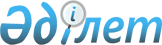 "Қостанай облысы Арқалық қаласының Аққошқар ауылында бөлек жергілікті қоғамдастық жиындарын өткізудің қағидаларын және жергілікті қоғамдастық жиындарына қатысу үшін ауыл тұрғындары өкілдерінің сандық құрамын бекіту туралы"
					
			Күшін жойған
			
			
		
					Қостанай облысы Арқалық қаласы мәслихатының 2014 жылғы 6 тамыздағы № 184 шешімі. Қостанай облысының Әділет департаментінде 2014 жылғы 15 қыркүйекте № 5077 болып тіркелді. Күші жойылды - Қостанай облысы Арқалық қаласы мәслихатының 2020 жылғы 27 ақпандағы № 304 шешімімен
      Ескерту. Күші жойылды - Қостанай облысы Арқалық қаласы мәслихатының 27.02.2020 № 304 шешімімен (алғашқы ресми жарияланған күнінен кейін күнтізбелік он күн өткен соң қолданысқа енгізіледі).

      Ескерту. Шешімінің тақырыбы жаңа редакцияда - Қостанай облысы Арқалық қаласы мәслихатының 20.03.2015 № 219 шешімімен (алғашқы ресми жарияланған күнінен кейін күнтізбелік он күн өткен соң қолданысқа енгізіледі).
      Қазақстан Республикасының 2001 жылғы 23 қаңтардағы "Қазақстан Республикасындағы жергілікті мемлекеттік басқару және өзін-өзі басқару туралы" Заңының 39-3-бабының 6-тармағына, Қазақстан Республикасы Үкіметінің 2013 жылғы 18 қазандағы № 1106 "Бөлек жергілікті қоғамдастық жиындарын өткізудің үлгі қағидаларын бекіту туралы" қаулысына сәйкес, Арқалық қалалық мәслихаты ШЕШІМ ҚАБЫЛДАДЫ:
      1. Қоса беріліп отырған Қостанай облысы Арқалық қаласының Аққошқар ауылында бөлек жергілікті қоғамдастық жиындарын өткізудің қағидалары бекітілсін.
      2. Қостанай облысы Арқалық қаласы Аққошқар ауылының жергілікті қоғамдастық жиындарына қатысатын ауыл тұрғындары өкілдерінің сандық құрамы осы шешімнің қосымшасына сәйкес бекітілсін.
      3. Осы шешім алғашқы ресми жарияланған күнінен кейін күнтізбелік он күн өткен соң қолданысқа енгізіледі. Қостанай облысы Арқалық қаласы Аққошқар ауылының жергілікті қоғамдастық жиындарына қатысатын ауыл тұрғындары өкілдерінің сандық құрамы Қостанай облысы Арқалық қаласының Аққошқар ауылында бөлек жергілікті қоғамдастық жиындарын өткізудің қағидалары
      1. Жалпы ережелер
      1. Осы Бөлек жергілікті қоғамдастық жиындарын өткізудің қағидалары Қазақстан Республикасының 2001 жылғы 23 қаңтардағы "Қазақстан Республикасындағы жергілікті мемлекеттік басқару және өзін-өзі басқару туралы" Заңы 39-3-бабының 6-тармағына, Қазақстан Республикасы Үкіметінің 2013 жылғы 18 қазандағы № 1106 "Бөлек жергілікті қоғамдастық жиындарын өткізудің үлгі қағидаларын бекіту туралы" қаулысына сәйкес әзірленді және Қостанай облысы Арқалық қаласы Аққошқар ауылы (бұдан әрі – Аққошқар ауылы) тұрғындарының бөлек жергілікті қоғамдастық жиындарын өткізудің тәртібін белгілейді.
      2. Аққошқар ауылы тұрғындарының бөлек жергілікті қоғамдастық жиындары (бұдан әрі - бөлек жиын) жергілікті қоғамдастықтың жиынына қатысу үшін өкілдерді сайлау мақсатында шақырылады және өткізіледі.
      2. Бөлек жиындарды өткізу тәртібі
      3. Бөлек жиынды Аққошқар ауылының әкімі (бұдан әрі – ауыл әкімі) шақырады.
      Арқалық қаласы әкімінің жергілікті қоғамдастық жиынын өткізуге оң шешімі бар болған жағдайда бөлек жиынды өткізуге болады.
      Ескерту. 3-тармақ жаңа редакцияда - Қостанай облысы Арқалық қаласы мәслихатының 20.03.2015 № 219 шешімімен (алғашқы ресми жарияланған күнінен кейін күнтізбелік он күн өткен соң қолданысқа енгізіледі).


      4. Жергілікті қоғамдастық халқы бөлек жиындардың шақырылу уақыты, орны және талқыланатын мәселелер туралы бұқаралық ақпарат құралдары арқылы немесе өзге де тәсілдермен олар өткізілетін күнге дейін күнтізбелік он күннен кешіктірілмей хабардар етіледі.
      5. Аққошқар ауылы шегінде бөлек жиынды өткізуді ауыл әкімі ұйымдастырады.
      6. Бөлек жиынды ашудың алдында Аққошқар ауылының қатысып отырған және оған қатысуға құқығы бар тұрғындарын тіркеу жүргізіледі.
      7. Бөлек жиынды ауыл әкімі немесе ол уәкілеттік берген тұлға ашады.
      Ауыл әкімі немесе ол уәкілеттік берген тұлға бөлек жиынның төрағасы болып табылады.
      Бөлек жиынның хаттамасын рәсімдеу үшін ашық дауыспен хатшы сайланады.
      8. Жергілікті қоғамдастық жиынына қатысу үшін Аққошқар ауылы тұрғындары өкілдерінің кандидатураларын Арқалық қалалық мәслихаты бекіткен сандық құрамға сәйкес бөлек жиынның қатысушылары ұсынады.
      Жергілікті қоғамдастық жиынына қатысу үшін Аққошқар ауылы тұрғындары өкілдерінің саны тең өкілдік ету қағидаты негізінде айқындалады.
      9. Дауыс беру ашық түрде әрбір кандидатура бойынша дербес жүргізіледі. Бөлек жиын қатысушыларының ең көп дауыстарына ие болған кандидаттар сайланған болып есептеледі.
      10. Бөлек жиында хаттама жүргізіледі, оған төраға мен хатшы қол қояды және оны Аққошқар ауылы әкімінің аппаратына береді.
					© 2012. Қазақстан Республикасы Әділет министрлігінің «Қазақстан Республикасының Заңнама және құқықтық ақпарат институты» ШЖҚ РМК
				
Кезекті сессияның төрағасы,
Арқалық қалалық мәслихатының хатшысы
Н. ШалдыбаевМәслихаттың
2014 жылғы 6 тамыздағы
№ 184 шешіміне қосымша
№
Елді мекеннің атауы
Қостанай облысы Арқалық қаласы Аққошқар ауылының тұрғындары өкілдерінің саны
1
Қостанай облысы Арқалық қаласы Аққошқар ауылы
40Мәслихаттың
2014 жылғы 6 тамыздағы
№ 184 шешімімен бекітілген